Управление образования Администрации Артинского городского округаМуниципальное  бюджетное общеобразовательное учреждение«Барабинская основная общеобразовательная школаимени Героя Советского Союза Ивана Ивановича Черепанова»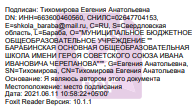 Программа антирисковых мер по понижениюдоли обучающихся с рисками учебной неуспешностиМБОУ «Барабинская ООШим. Героя Советского Союза И. И. Черепанова»с. БарабаПриложение 1«Дорожная карта» реализации программы антирисковых мерПринята на заседании педагогического совета: протокол № 3 от 20.04.2021.Утверждено:приказом директора МБОУ «Барабинская ООШ им. Героя Советского Союза И. И. Черепанова»от 20.04.2021. г. №  50\1-ОД Наименование программы антирисковыхмер (в соответствии с «рисковым профилем ОО»)Программа антирисковых мер по понижению доли обучающихся с рисками учебной неуспешности МБОУ «Барабинская ООШ им. Героя Советского Союза И. И. Черепанова»РискВысокая доля обучающихся с рисками учебной неуспешностиЦель реализации программыСнижению доли обучающихся с рисками учебной неуспешности.Задачи  реализации программыЛиквидация пробелов в предметной подготовке обучающихся.Повышение мотивации обучающихся к учебной деятельности.Совершенствование внутришкольной системы управления качеством образования.Целевые показателиУвеличение доли педагогов на 23%  , использующих педагогические технологии, способствующие минимизации рисков учебной неуспешности к концу 2022г.Снижение  доли обучающихся на 10%   с рисками учебной неуспешности к концу 2022 годаУвеличение  доли обучающихся на 10%  , мотивированных на высокие результаты обученияМетоды сбора и обработки информации- Диагностики учебных предметных затруднений обучающихся,- Диагностика индивидуальных особенностей познавательных процессов обучающихся с рисками учебной неуспешности.- Посещение уроков с целью выявления объективности оценивания обучающихся,- Мониторинг освоения образовательных программ,- Мониторинга качества образования.- Консультации, индивидуальные беседы с участниками образовательного процесса.- Анализ и самоанализ уроков и внеклассных мероприятий.Сроки реализации программы2021-2023 г.г.Меры/мероприятия по достижению цели и задачПеречень мероприятий представлен в дорожной картеОжидаемые конечные результаты реализации ПрограммыСнижение доли обучающихся с рисками социальной неуспешности до 10%  и увеличение доли педагогов, использующих педагогические технологии, способствующие минимизации рисков учебной неуспешности к концу 2022 г.ИсполнителиДиректор, зам.руководителя по УВР, педагог - организатор, педагогический коллектив ОО, родители (законные представители), обучающиесяЗадачиМеры и мероприятияСроки реализации Ответственные Участники Ликвидация пробелов впредметной подготовкеобучающихсяОрганизация работы с учащимися с разными образовательными потребностями:-  По дополнительному разъяснению сложного материала; с учениками, пропустившими занятия по уважительной причине; повторное объяснение материала урока после или до начала уроков для «слабых» учащихся.- Психологическая поддержка обучающихся.Сопровождение обучающихся при подготовке к олимпиадам и конкурсам разного направления.Индивидуальные занятия по запросу обучающихся.Вовлечение обучающихся во внеурочную деятельность.Дифференцированные задания на портале «Я КЛАСС».Диагностика функциональной грамотности обучающихся.С апреля 2021 по май 2023Зам. директора по УВРОбучающиеся,учителя-предметники Повышение мотивацииобучающихся к учебнойдеятельностиПроведение серии методических семинаров «Как учителю работать с неуспешными школьниками»,Ноябрь 2021Руководитель ШМОУчителя -предметники, Повышение мотивацииобучающихся к учебнойдеятельности- Освоение альтернативных форм оценивания, технологии формирующего оценивания,- Вовлечение учеников в олимпиадное движение, проектно-исследовательскую деятельностьМай  2021- декабрь 2023Администрация ОО, ПедагогиУчителя-предметники,Обучающиеся Повышение мотивацииобучающихся к учебнойдеятельностиОрганизация профориентационных мероприятий повышающих мотивацию обучающихся, формирующие у них образ будущей профессии и провоцирующие самооценку сформированности компетенций:  рассказы о профессиях во время классных часов;  беседы с представителями различных профессий;  лекции представителей кадровых агентств и специалистов по профориентации;  психологическое тестирование и профессиограммы.Активное участие обучающихся в проектах «Проектория», «Билет в Будущее».Сентябрь  2021- май 2023Педагог - организаторОбучающиеся,классные руководителиСовершенствование внутришкольной системыуправления качеством образования- Корректировка локальных нормативных актов по системе оценивания,- Создание фонда оценочных средств,- Обеспечение объективности оценочных процедур,- Мониторинг освоения образовательных программ,- Совершенствование системы ВШК в рамках функционирования ВСОКО.Сентябрь- октябрь  2021,декабрь 2023Администрация ОО, Администрация ОО,Педагоги